Referat fra årsmøte 2019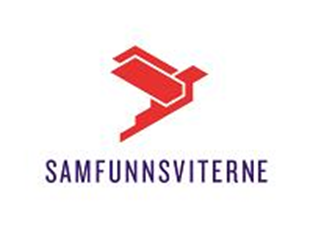 Samfunnsviternes fylkeslag for Buskerud, Vestfold og TelemarkTid: 7.5.2019Sted: Slottsfjellmuseet, TønsbergTilstede: 20 medlemmer påmeldt. Noen forfall. Årsmøtet ble kombinert med innledning av organisasjonsrådgiver Knut Roppestad med foredrag om mening, motivasjon og framdrift – Hvorfor er du her? Sak 1: Årsberetning og regnskap 2018Anne Laukli redegjorde for aktiviteter i 2018. Se vedlegg.Sak 2: Handlingsplan og budsjett 2019Tildeling til fylkeslaget er på 35.000,- Dette skal dekke styremøter, medlemsmøter og årsmøte med faginnslag. Tillitsvalgtsamlingen dekkes av OU-midler. Se vedlegg. Sak 3: Innkomne sakerStyret hadde sendt inn sak: Ny organisasjonsmodell.Diskusjon om fylkeslagets høringsinnspill og hvordan engasjere medlemmene. Det blir sendt ut epost til alle medlemmer med informasjon om høringen. De som ønsker å delta i høringen kan enten gi innspill per epost eller på møte 21.august. Årsmøtet gir fylkesstyret fullmakt til å levere høringssvar fra fylkeslaget. Sak 4: LandsmøteSamfunnsviternes landsmøte arrangeres i uke 44, 30.10-1.11.2019.Alle medlemmer kontaktes per epost om de ønsker å stille som delegat. Det bes om at delegatene representerer bredden i fylkeslagets medlemmer, så langt det er mulig. Årsmøtet gir fylkesstyret fullmakt til å finne delegater fra fylkeslaget.Sak 5: ValgStyret har i perioden bestått av Anne Laukli (stat, leder), Kristin Kirkhus (helse, nestleder), Trondar Lien (KS), Reidun Ravn (helse), Espen Meyer (stat), Tone Morsund (stat). Reidun og Tone ønsket ikke å fortsette. De øvrige stilte til gjenvalg. I tillegg stilte Vedaste Uwayigira (kommune), Ellen Andrea T. Bækholt (stat) og Kjersti T. Strand (stat) til valg. Disse ble valgt.Styret består nå av Anne Laukli (stat, leder), Kristin Kirkhus (helse, nestleder), Trondar Lien (KS), Espen Meyer (stat), Vedaste Uwayigira (kommune), Ellen Andrea T. Bækholt (stat) og Kjersti T. Strand (stat). 